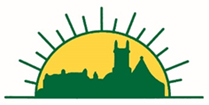 Earley Town CouncilCommunity Groups & Organisations Grant Application Form

Before completing this application form, please ensure you have read 
Earley Town Council’s Grant Policy which includes details of the criteria for applications.
Your Information
General Details
Grant InformationFundingFinancial InformationPlease complete this section using your group/organisation’s latest annual accounts, which should not be more than 12 months old.Additional InformationIf your application is successful the grant award will be paid electronically, please provide the appropriate bank details of where you would like the award paid.
ChecklistBefore submitting your completed application form, please check that you have carried out the following:
Read and understood the Earley Town Council’s Grant PolicyCompleted all sections of the application formEnclosed/attached a set of most recent accountsProvided quotation details, if the application is in relation to a projectProvided the correct bank details for payment to be made, if youor application is successfulDeclarationI certify, the information that has been provided is true and correct to the best of my knowledge and that I have authorisation to make this application on behalf of the named group/organisation.
Privacy Notice

By submitting this application, you consent to the Council storing and processing the personal data you have provided for the purpose for which it was submitted.  For full details of the Privacy Notice for Grants, please visit: - https://www.earley-tc.gov.uk/wp-content/uploads/2022/07/Privacy-Notice-Grants.pdf Please return your completed form and supporting documentation to: - 
deputy@earley-tc.gov.uk or by post to: - 
Grant Applications, Earley Town Council, Council Offices, Radstock Lane
Earley, Reading, RG6 5ULName of Applicant	Your PositionName of Group/OrganisationAddressTelphone NoEmail AddressEmail AddressWebsite AddressRegistered Charity No:Brief overview of group/organisation aims and objectivesHow many paid staff does you group/organisation have?How many volunteers does your group/organisation have?Grant amount being requestedDetails of why the grant is requiredPlease provide a copy of quotation(s) if applicableGrant amount being requestedDetails of why the grant is requiredPlease provide a copy of quotation(s) if applicableGrant amount being requestedDetails of why the grant is requiredPlease provide a copy of quotation(s) if applicableNumber of Earley residents who have benefitted from the support your group/organisation has provided within the past 12 months and how this number has been obtained?How will the grant benefit Earley residents?What are the age groups of those who will benefit from the grant?How will the success of the grant be assessed?How are environmental/green initiatives being considered by your group/organisation?How will the success of the grant be assessed?How are environmental/green initiatives being considered by your group/organisation?How will the success of the grant be assessed?How are environmental/green initiatives being considered by your group/organisation?Have you received other sources of funding in the last financial year, if so please detail, including amounts receivedFunding BodyAmount ReceivedHave you received other sources of funding in the last financial year, if so please detail, including amounts receivedHave you received other sources of funding in the last financial year, if so please detail, including amounts receivedHave you received other sources of funding in the last financial year, if so please detail, including amounts receivedHave you received other sources of funding in the last financial year, if so please detail, including amounts receivedWhat fundraising activities has your group/organisation undertaken in the past 12 months, including amounts raised?Fundraising ActivityAmount RaisedWhat fundraising activities has your group/organisation undertaken in the past 12 months, including amounts raised?What fundraising activities has your group/organisation undertaken in the past 12 months, including amounts raised?What fundraising activities has your group/organisation undertaken in the past 12 months, including amounts raised?What fundraising activities has your group/organisation undertaken in the past 12 months, including amounts raised?From your most recent set of accounts, please provide the followingTotalIncomeTotalExpenditureSurplus/DeficitTotal ReservesFrom your most recent set of accounts, please provide the followingName of Bank/Building SocietyAccount NameAccount NumberSort CodeSignedNameDate